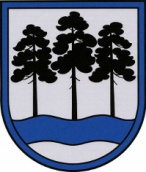 OGRES  NOVADA  PAŠVALDĪBAReģ.Nr.90000024455, Brīvības iela 33, Ogre, Ogres nov., LV-5001tālrunis 65071160, fakss 65071161, e-pasts: ogredome@ogresnovads.lv, www.ogresnovads.lv PAŠVALDĪBAS DOMES SĒDES PROTOKOLA IZRAKSTS22.§Par Ogres novada pašvaldības saistošo noteikumu Nr.16/2019 “Grozījumi Ogres novada pašvaldības 2019.gada 24.janvāra saistošajos noteikumos Nr.1/2019 “Par Ogres novada pašvaldības 2019.gada konsolidēto budžetu” pieņemšanu	Izskatot Ogres novada pašvaldības centrālās administrācijas “Ogres novada pašvaldība” Budžeta nodaļas sagatavotos priekšlikumus par  2019.gada budžeta grozījumiem, Ogres novada pašvaldības 2019.gada budžeta grozījumi veikti atbilstoši normatīvajos aktos apstiprinātai budžeta ieņēmumu, izdevumu un vadības funkciju klasifikācijai, ņemot vērā faktiski nepieciešamo līdzekļu daudzumu investīciju projektu realizācijai, budžeta iestāžu uzturēšanai un citu ar likumu noteikto pašvaldības funkciju realizēšanai un pamatojoties uz likumu “Par pašvaldību budžetiem” un likuma “Par pašvaldībām” 46.pantu,balsojot: PAR – 15 balsis (E.Helmanis, G.Sīviņš, J.Laizāns, A.Mangulis, M.Siliņš, S.Kirhnere, A.Purviņa, Dz.Žindiga, Dz.Mozule, D.Širovs, J.Laptevs, J.Iklāvs, I.Vecziediņa, J.Latišs, E.Bartkevičs), PRET – nav, ATTURAS – nav, Ogres novada pašvaldības dome NOLEMJ:Pieņemt Ogres novada pašvaldības saistošos noteikumus Nr.16/2019 “Grozījumi Ogres novada pašvaldības 2019.gada 24.janvāra saistošajos noteikumos Nr.1/2019 “Par Ogres novada pašvaldības 2019.gada konsolidēto budžetu”” (pielikumā).Uzdot Ogres novada pašvaldības centrālās administrācijas “Ogres novada pašvaldība” Budžeta nodaļai triju dienu laikā pēc lēmuma spēkā stāšanās elektroniskā veidā nosūtīt saistošos noteikumus Vides aizsardzības un reģionālās attīstības ministrijai zināšanai.Ogres novada pašvaldības centrālās administrācijas “Ogres novada pašvaldība” Kancelejai nodrošināt saistošo noteikumu Nr.1/2019 “Par Ogres novada pašvaldības 2019.gada konsolidēto budžetu” aktuālo redakciju.Kontroli par lēmuma izpildi uzdot domes priekšsēdētājam.(Sēdes vadītāja,domes priekšsēdētāja E. Helmaņa paraksts)Ogrē, Brīvības ielā 33Nr.13 2019.gada 17.oktobrī